Билет 14Практическое задание. Германский оккупационный режим на территории Беларуси в 1941–1944 гг. Политика геноцида населения Беларуси.Используя представленные материалы, ответьте на вопросы:1. Как назывался документ, который определял намерения нацистской Германии относительно завоеванных территорий Восточной Европы?2. Подтвердите цитатами из источников утверждение: «Фашисты планировали колонизацию Беларуси на основе расовой доктрины».3. Какие действия, совершенные нацистскими преступниками на оккупированной территории Беларуси, являются геноцидом белорусского народа? Конкретизируйте свой ответ примерами из источников.4.  Какие факты в приведенных источниках подтверждают, что Великая Победа сохранила белорусский народ и дала нам право жить, жить свободно на родной земле?I. Из замечаний и предложений Э. Ветцеля по генеральному плану «Ост». 27 апреля 1942 г.Генеральный план «Ост» предусматривает, что после окончания войны число переселенцев для немедленной колонизации восточных территорий должно составлять <…> 4 550 тыс. чел. Это число не кажется мне слишком большим, учитывая период колонизации, равный 30 годам. Вполне возможно, что оно могло бы быть и больше. Ведь надо иметь в виду, что эти 4 550 тыс. немцев должны быть распределены на таких территориях, как область Данциг — Западная Пруссия, Вартская обл., Верхняя Силезия, генерал- губернаторство, Юго- Восточная Пруссия, Белостокская обл., Прибалтика,  Ингерманландия, Белоруссия, частично также области Украины. <…>в) К вопросу о белорусах.Согласно плану, предусматривается выселение 75 процентов белорусского населения с занимаемой им территории. Значит, 25 процентов белорусов по плану главного управления имперской безопасности подлежат онемечиванию <…>.Нежелательное в расовом отношении белорусское население будет еще в течение многих лет находиться на территории Белоруссии. В связи с этим представляется крайне необходимым по возможности тщательнее отобрать белорусов нордического типа, пригодных по расовым признакам и политическим соображениям для онемечивания, и отправить их в империю с целью использования в качестве рабочей силы. Их можно было бы использовать в сельском хозяйстве в качестве сельскохозяйственных рабочих, а также в промышленности, или как ремесленников. Так как с ними обращались бы как с немцами и ввиду отсутствия у них национального чувства, они в скором времени, по крайней мере, в ближайшем поколении, могли бы быть полностью онемечены [].II.  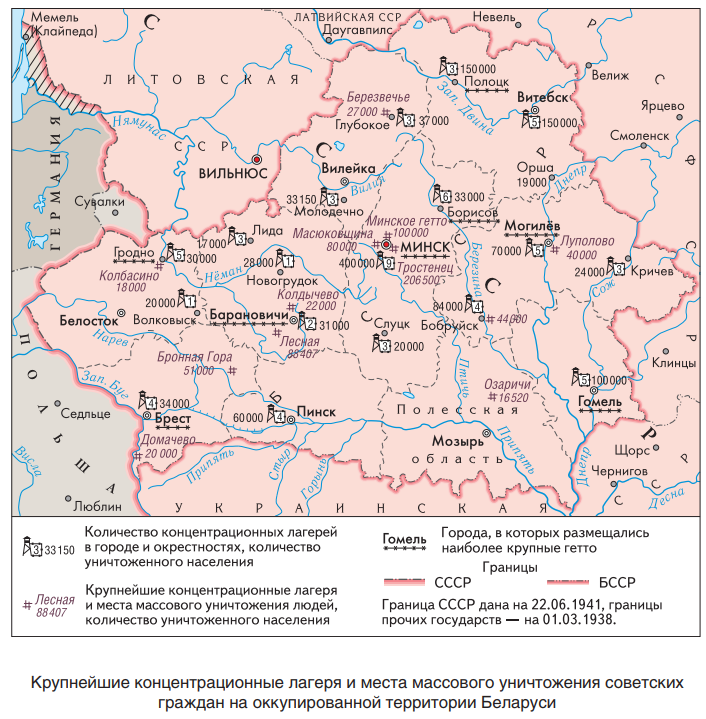 III.  Из доклада Брестской областной комиссии о зверском истреблении и угоне на каторжные работы мирного населения гитлеровскими захватчиками, размерах ущерба, причиненного ими народному хозяйству, культуре и гражданам области, в период фашистской оккупации с июня 1941 по июль 1944 г.  1 марта 1945 г.I. Злодеяния немцев в областиЗа период оккупации территории области немецко-фашистскими захватчиками убито и замучено 159 526 мирных советских граждан и 38 858 военнопленных. Более 30 тыс. советских граждан угнано в немецкое рабство.Гитлеровцы на территории области организовали места массового истребления мирного населения (урочище Бронная Гора Березовского района, где расстреляно более 50 тыс, советских граждан различных возрастов и национальностей).В мест. Домачево гитлеровцы 23 сентября 1942 г. Расстреляли всех 54 детей, оставшихся в детском доме, и воспитательницу Грохольскую. Всего по области немецкими захватчиками уничтожено 44 953 детей и подростков...Немцы в своей звериной злобе к белорусскому народу уничтожали, живыми сжигая в огне, целые семьи. Так, 17 марта 1943 г. немцами полностью сожжена дер. Зыбайлы Коссовского района. Живые люди целыми семьями были заперты в своих домах и сожжены, а тот, кто пытался бежать, вылавливался и живым бросался в огонь.10 сентября 1942 г. карательным отрядом СС в Коссовском районе была полностью сожжена дер. Затишье. Всех жителей деревни гитлеровцы согнали в один сарай, заперли его и подожгли. И все население от грудных детей до глубоких стариков погибло в огне.На основании произведенных расследований комиссией учтено, что гитлеровцами в Брестской обл. сожжено 949 чел. мирных советских граждан, в том числе более 300 чел. детей.В рабочем поселке Томашевка Домачевского района фашисты создали гетто, куда согнали все еврейское население в количестве более 2 тыс. чел., а в конце июля 1942 г. немецкие изверги произвели массовое уничтожение населения гетто. В течение 4 дней немцы отравляли газами и расстреливали все население, находившееся в гетто.Больных, измученных каторжным трудом и условиями жизни в Германии немцы вывозили из Германии и помещали в лагерь. Один из таких лагерей был организован немцами на территории Брестского района вблизи дер. Речица, где в начале 1943 г. было помещено большое количество больных. Режим в лагерях ничем не отличался от немецких лагерей для военнопленных. Людей держали за двойным забором [пз] колючей проволоки. За попытку выбраться из лагеря многие были расстреляны.Ответы на задания и комментарииГенеральный план «Ост».«Нежелательное в расовом отношении белорусское население…»«…представляется крайне необходимым по возможности тщательнее отобрать белорусов нордического типа, пригодных по расовым признакам и политическим соображениям для онемечивания» (деление людей на пригодных и нежелательных по расовому признаку – один из признаков расовой теории)Под геноцидом понимают действия, совершаемые с намерением уничтожить полностью или частично какую-либо национальную, этническую, расовую или религиозную группу людей.Фашисты на оккупированной территории Беларуси проводили целенаправленную политику по массовому уничтожению населения. Об этом свидетельствует концентрационные лагеря и гетто, созданные на территории Беларуси; количество уничтоженных в них людей; сожжение деревень вместе с людьми.В планах фашистов было:выселить 75 процентов белорусского населения;25 процентов населения онемечить, направить их на работу в империю и использовать в качестве рабочей силы (сельскохозяйственных или промышленных рабочих, ремесленников);целенаправленно проводили политику массового уничтожения населения Беларуси. К местам наиболее массового уничтожения людей на оккупированной территории Беларуси относятся Тростенец, Минское гетто, Лесная.заселить территорию Беларуси немецкими переселенцами.Планы гитлеровцев и их действия на оккупированной территории Беларуси были несовместимы с существованием белорусского народаЗадание составила учитель Хиневич М.Г., ГУО «Севрюковская базовая школа Барановичского района»